Raffaello grueMon projet s’appelle le Raffaello grue par rapport au petit personnage qu’il faut remonter : c’est Raffaello des tortues Ninja. Pour réaliser mon "Raffaello grue" il m'a fallu du matériel et quelques outilsMATERIEL UTILISE* De la ficelle* Un crochet* Une clé à cliquet* Une planche en bois* 4 vis* 14 boulons* 22 écrous* 17 rondelles* 6 équerres* 3 tubes en métalOUTILS UTILISES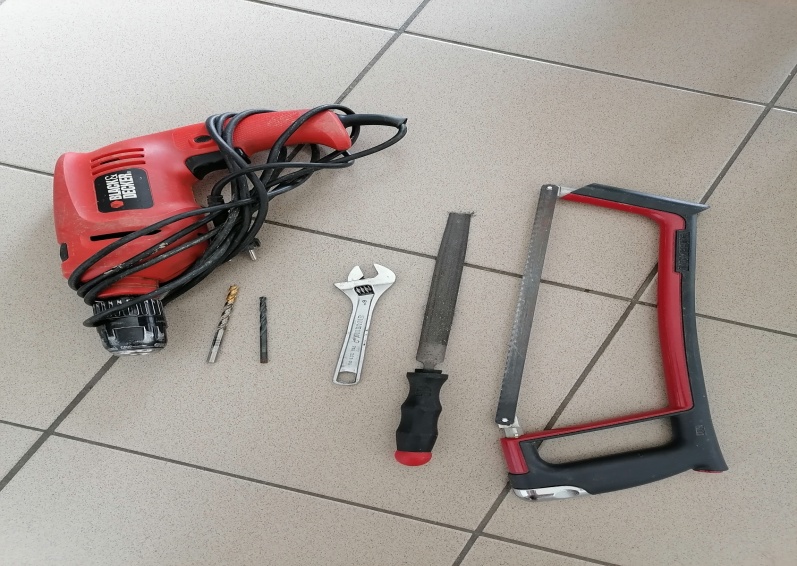 * Une perceuse 			                   * Une scie à métaux* Un foret* Une lime* Un tournevis* Une clé à moletteDIFFICULTES RENCONTREES POUR LA CONSTRUCTION DE MON RAFFAELLO GRUE1 - Trouver un matériau autre que le bois qui me permettrait de faire des angles 2 - Les trous déjà présents dans les équerres étaient trop petits pour les boulons3 - Je n'avais pas de poulie 4 - Trouver ce qui allait me servir de manivelleSOLUTIONS TROUVEES POUR LA CONSTRUCTION DE MON RAFFAELLO GRUE1 - Je me suis servi d'équerres en métal étant donné qu'il y avait déjà des angles.2 - J'ai dû agrandir les trous qui étaient sur les équerres. Il m'a fallu apprendre à me servir d'une perceuse (Pour la perceuse j'ai été aidé par mon père). 3 - Comme je n'avais pas de poulie, j'ai utilisé des tubes creux en métal pour qu'ils tournent sur eux-mêmes.4 - J'ai utilisé une clé à cliquet pour m'en servir comme manivelle.